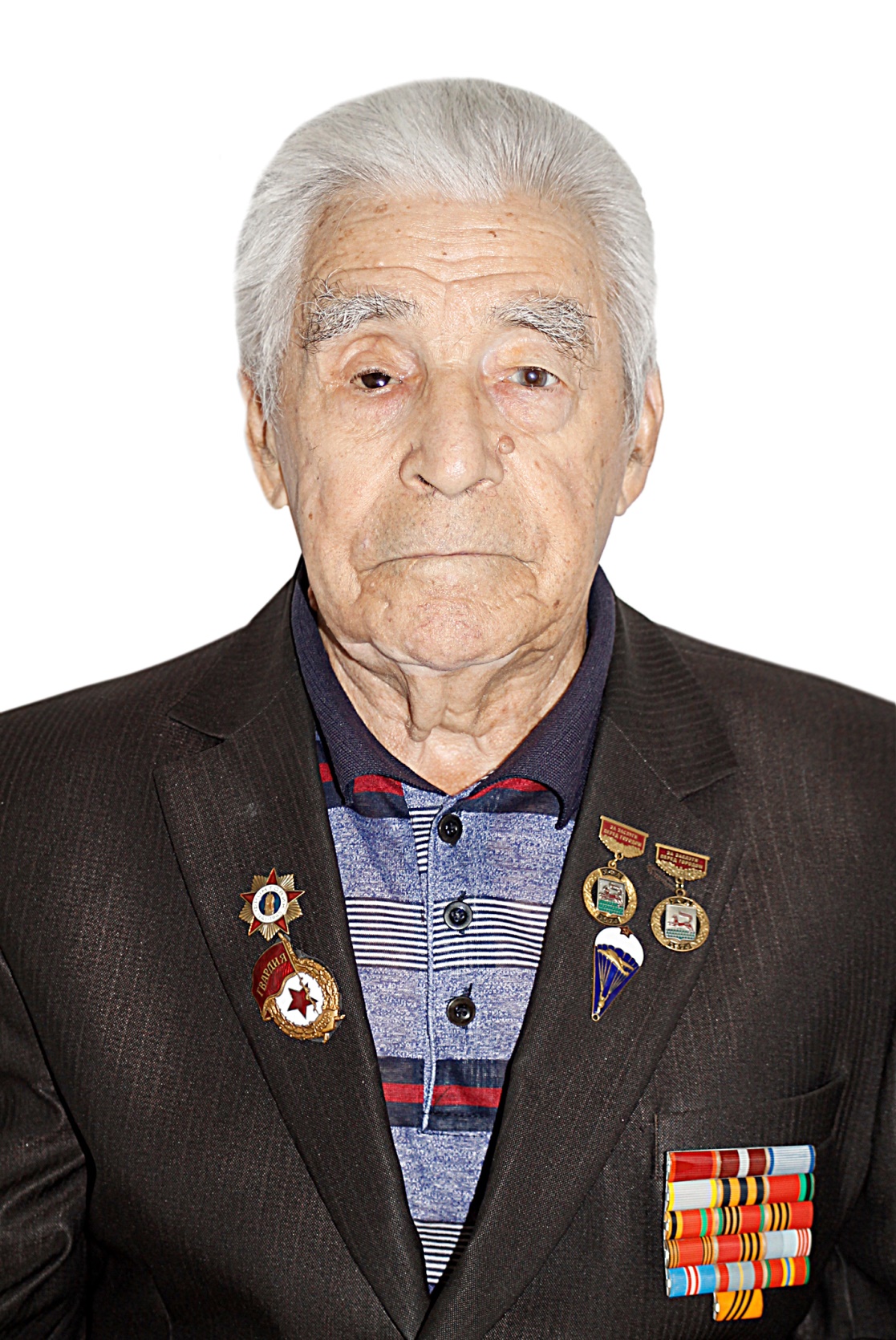 КНИГА ПАМЯТИ ВЕТЕРАНА ВЕЛИКОЙ ОТЕЧЕСТВЕННОЙ ВОЙНЫ1941 – 1945 гг.ГАЛИМОВА МИХАИЛА КОНСТАНТИНОВИЧАМОЯ ЖИЗНЬ ДО ВОЙНЫНа 98 году своей жизни я пришел к выводу, что имею право подытожить свою насыщенную, содержательную жизнь и рассказать о ней детально молодому поколению: детям, внукам, знакомым и не только…Задачи создать художественное произведение я перед собой не ставил. А воспроизвести в памяти и на бумаге воспоминания пожилого человека, прошедшего страшную войну от первого до последнего дня – это да. Для чего и с какой целью я подробно описал свою личную жизнь, военные походы, свои размышления и эмоции. Считайте это моим обращением к  будущим потомкам. Моим завещанием…Родился я 3 февраля 1923 года в г.Нахичевань Ростовской области. С 1947 года Башкирия стала моей второй родиной, где я и проживаю по настоящее время. С 1930 года я воспитывался в детском доме в г. Верхнеуральске. Всё это был СССР, который дал мне образование, научил ценить труд и культуру.Достигнув 19 лет, я самоотверженно пошел защищать свою любимую Родину от немецко – фашистских захватчиков. Все годы военной службы я мечтал о мирной жизни после войны. Мечтал благополучно создать свою ячейку общества, свою семью, родить и воспитывать детей и трудиться на благо Родины. Вот такие простые, мирные мечты.Всё по порядку… Детство у каждого начинается с родительского дома. Мой отец  Карим из Татарии приехал в г. Нахичевань Ростовской области по предложению своего односельчанина Фарида. Окончив курсы повара, устроился по профессии в ресторан. Так два холостяка жили в милицейском общежитии. Днем работали каждый по своей специальности в организации, вечерами посещали танцы, где мой отец и познакомился с обаятельной девушкой Мафрузой из Самарской области. После недолгих ухаживаний интересная, красивая, общительная и талантливая Мафруза дала свое согласие на брак. В 1921г. сыграли свадьбу в ресторане, где и работал мой отец. После свадьбы отец с гордостью повез красавицу на показ родственникам, которые приняли ее с добротой и гостеприимством, особенно была рада сестра Фатима. Мафруза, работая на тот момент на кондитерской фабрике, привезла в качестве подарков мешок муки и множество гостинцев. В это время поистине настоящий друг Фарид отхлопотал новоиспеченному семьянину квартиру по ул. Базарной. Снова отметили новоселье. В 1923г. Мафруза забеременела. Рожать поехала в Татарию в Южазыский район в д. Малые Каракашлы. В святой месяц Муххарам родился, собственно, я на белый свет. Отец тем временем подготовил люльку для своего первенца и отправился в роддом. В свое время моя мама рассказывала, что я родился «в рубашке». А это значило, что ангелы должны были охранять меня всегда и всюду и что я буду находиться под божьей опекой. Мама меня очень любила. Рос я не капризным, был послушным ребенком. Как сейчас помню, любили мы семьей выезжать каждые выходные на пляж р.Дон, на правый берег в сторону г.Ростова. С собой брали арбуз, который продавали, без устали купались, любовались тихой, теплой водой могучей реки. Потом приходили домой, готовили ужин, гуляли, отец под любимую гармонь запевал татарские песни, а мама ему подпевала.   В 1926г. в нашей семье появилось пополнение. Осенью мама родила мне братишку Нурмухамада.  А когда мне было уже 5 лет, мама  родила еще сестренку Зайтуну. С юных лет я полюбил музыку. В то время я неплохо играл на трубе и даже принимал участие в местном духовом оркестре. В сентябре 1931 года я пошел в школу. Началась учеба. Однажды, придя со школы, я увидел маму, лежащую в постели в тяжелом состоянии. Отец вызвал скорую помощь.  Но, к сожалению, в  тот страшный день мама умерла в больнице…После отец увез нас всех в д.Каракашлы к его сестре. Дружелюбная т.Фатима каждый день поила нас парным молоком.С отцом бродили по свету, словно цыплята из одного района республики в другой, от одного дома к другому, из одной школы в другую.  Так проходило мое детство.Не выдержав такого скитания, я обратился в здание приемного отделения полиции, сообщив, что мои родители умерли. Так я оказался по собственной воле в детском доме. Мне запомнились удобства и порядок детдома: мастерские (столярные, слесарные, швейные), организованное дежурство, оборудованный красный уголок, где играли в шашки и шахматы. Там же я облюбовал старое пианино, на котором месяцами с огромным любопытством и интересом отрабатывал ноты, пьесы. Благодаря моему трудолюбию и заинтересованности к инструменту меня стали приглашать в городской Дом пионеров на слет, а потом вовсе устроили в Магнитогорске в музыкальную школу.  С 08.00. я посещал музыкальную школу, во вторую смену ходил в общеобразовательную, которая находилась совсем недалеко. Но там я пробыл совсем недолго. Этот детский дом я назвал бы «кошмарным», так как там процветало жулье и воровство. Так прошел еще один год. В мае 1933 года я вернулся в родной детский дом, где меня с радостью встретили не только директор и завуч, но и ребята с комнаты. После окончания магнитогорского ФЗУ по специальности «слесарь – ремонтник паровозов» я получил направление на работу в Москву. Но работать в железнодорожном депо так и не пришлось. В то время мой дядя работал прорабом в одной из организаций Военстроя. Он - то и помог устроиться на должность слесаря – монтажника. Важно сказать, что музыку я не забывал и в свободное время занимался в оркестре Дворца культуры автозавода им.И.Сталина (в дальнейшем им. Лихачева)                                         НЕ ДАЙ БОГ ВАМ ТАКОЙ СУДЬБЫ22 июня 1941г. на страну обрушилась страшная война. Как сейчас помню, в тот день коллектив давал отчетный концерт на ВДНХ. 23 июня я уже стоял на пороге военкомата, пришел проситься добровольцем на фронт. На что мне ответили: «Не спеши. Твое время еще не пришло».Осенью 1941 года нашу бригаду слесарей направили в командировку в Сталинград для монтажа эстакады от элеватора. Необходимо было срочно вывезти зерно к Волге для погрузки на баржи. В апреле 1942 года, только после окончания этих работ, призывная комиссия признала меня годным к службе в воздушно-десантных войсках и направила в школу младших командиров ВДВ при 3-м запасном полку, который базировался в селе Быково под Сталинградом. Там проходили стрелковую подготовку, изучали матчасть оружия и парашютов, основы разведывательских действий. Приходилось применять полученные знания при проведении ночных облав на диверсантах, подававших световые целеуказания фашистским самолетам.По окончании учебы всем присвоили очередные воинские звания и распределили по боевым частям. Я в звании старшего сержанта попал в 9-ю бригаду ВДВ, которая дислоцировалась в лесном массиве под городом Тейково Ивановской области. Так началась новая страница моей боевой биографии. РАЗВЕДЧИКОсенью 1942 года бригаду перебросили в Подмосковье в г.Раменск, где мы начали тщательную подготовку к десантированию в тыл к немцам в Брянские леса. В ноябре месяце настал тот момент, когда нашу бригаду из 15 человек погрузили в самолет и отправили в Брянский лес к партизанам. В назначенный час, в назначенное время были зажжены сигнальные костры и мы благополучно приземлились. Сдали парашюты и направились в сторону немецких позиций. Перед нами была поставлена задача - взять крупного, хорошего «языка». Недалеко от линии фронта в селе размещался штаб немецкой части. Мы замаскировались в непосредственной близости от домов, где жил офицерский состав. Наблюдали, изучали пути подхода, количество охраны, график смены часовых, ибо малейший промах мог стоить нам жизни. Операция прошла успешно. Немецкого офицера взяли без шума, усыпив его хлороформом. Посыпав махоркой свои следы, чтобы сбить собак со следа, наши бойцы отправились в обратный путь, прихватив усыпленного немца. Уже в окопах нас ждали свои.  Бойцов – разведчиков командир отправил в часть, а я сопровождал немца и его драгоценный портфель. Командующий поблагодарил нас за такой  ценный подарок. Ровно через три дня прибыл майор из штаба армии с приказом о награждении. Меня  наградили орденом «Красная звезда», остальных бойцов разведгруппы медалями «За отвагу».СТАРАЯ РУССА. СЕВЕРО – ЗАПАДНЫЙ ФРОНТ В марте 1943г. нашу дивизию направили на северо – западный фронт под Старую Руссу. Ночами шли пешком, днем в лесу отдыхали. Над нашими головами активно пилотировал фашистский самолет – разведчик Фокке – Вульф. А бойцы дали ему прозвище «Рама» за характерное строение корпуса. Эта «Рама» четко фотографировала местность, а пилот сообщал о передвижениях наших войск. Местность нам досталась болотистая, окопы и траншеи были вырыты неглубокие, и нам приходилось сидеть  на корточках. Через три дня ожидания пришел долгожданный приказ атаковать. Артиллерия два часа долбила укрепления противника. Наш разведвзвод первым ворвался во вражеские окопы. С крепости немецкие пулеметы начали «косить» убегающих. В захваченных окопах мы разоружили оставшихся в живых власовцев и с наступлением темноты, передав позиции другой воинской части, отконвоировали пленных в особый отдел.           ВТОРОЙ УКРАИНСКИЙ ФРОНТ. ВИННИЦКАЯ ОБЛАСТЬ. В апреле 1943 года в очередной раз бойцы погрузились в эшелон и отправились в Винницкую область на второй Украинский фронт. Отдых в лесу был важным и обязательным мероприятием для сохранения здоровья бойцов и общей боеготовности. На другом берегу Днепра мне приказали собрать у личного состава противогазы, дождаться тыловиков, сдать им и возвратиться в часть. Выполнив задачу и перейдя к переправе, я дожидался тыловой машины. Но вдруг появились «мессеры» и стали бомбить переправу. Немецкие летчики, приняв кучу противогазов за боеприпасы, стали беспощадно бомбить. Взрывом бомбы меня засыпало землей. Я мгновенно потерял сознание. Через некоторое время я почувствовал, как меня откапывают и даже пытаются поставить на ноги. Добродушные девушки оказали мне неоценимую помощь и отправили меня в винницкий госпиталь, так как я потерял слух и речь в результате контузии.  Благодаря моему молодому и сильному организму через два месяца слух и речь постепенно восстановились. Долечивался я уже во фронтовом госпитале в Молдавии. Позже оказался на территории Румынии.ЗА РУБЕЖАМИ РОДНОЙ СТРАНЫПосле выписки и пересыльного пункта я оказался в одной из наших моторизованных пехотных дивизий. Меня, как бывшего десантника, направили в разведвзвод на должность помкомвзвода. Наша дивизия наступала в Чехословакии в направлении города Брно. Немецкий снайпер, засевший в близлежащем лесу, ранил моего командира взвода в плечо. Командование пришлось взять на себя. По моей команде взвод короткими перебежками двинулся в направлении населенного пункта. Но вдруг с колокольни сельской церкви открыл огонь вражеский противник. Все залегли. Наступление захлебнулось. Меня ранило в ногу. Подбежавший боец сделал мне перевязку. Позже я забрал у него карабин и приказал бойцу бежать к ближайшему укрытию. Как только пулеметчик открыл стрельбу по солдату, я открыл ответный огонь и  уничтожил фашиста.В течение двух недель я восстанавливал свое здоровье в госпитале в Чешском поселке Шкода. ПОБЕДАВ конце апреля 1945 года меня выписали из госпиталя и отправили на пересыльный пункт. Нового назначения пришлось ждать совсем недолго. А 2 мая утром по радио мы услышали долгожданное известие – война закончилась! Немцы капитулировали. Радости нашей не было предела. Стреляли в воздух, на глазах наворачивались слезы счастья. Вскоре из Австрии приехали пограничники. Они отбирали в свою часть музыкантов и футболистов. Нас, музыкантов, оказалось 6 человек. Футболистов – 8. Настали будни мирной жизни. В австрийском городе Вайтгофен нас поселили в двухэтажное здание. КРЕТЛВ соседнем двухэтажном здании жил местный сапожник Мюллер. На первом этаже у него была мастерская, на втором жил он сам, жена, три дочери и сын. Хозяин имел еще одного работника, но и сам занимался починкой обуви. Он был участником первой мировой войны, до 1917 года был в плену в России. Поэтому  довольно сносно мог говорить по –русски. Это очень упрощало наше общение. Мы быстро нашли общий язык с ним и его дочерьми. Молодость взяла своё. Мне понравилась младшенькая Кретл.  Я немного знал немецкий язык, и с помощью разговорного словаря мы достаточно легко понимали друг друга. Между нами возникла взаимная симпатия. Но ее родители настороженно следили за нами и оберегали дочь.  При этом, относились ко мне с большим уважением.В рождество хозяин пригласил меня и моих друзей за богатый по тем временам стол. Он демонстративно убрал со стола маленькие рюмочки и поставил стаканы. Мои друзья Никифоров и Егоров сразу опрокинули полные стаканы шнапса. Кретл в испуге широко открыла глаза и, хлопая себе по бедрам, закричала, что они сейчас умрут. На что хозяин, смеясь, успокоил ее: «Не волнуйся, не умрут. Русские так пьют!».Как – то очередным вечером мы оживленно беседовали с Кретл. Неожиданно у меня сильно заболел желудок. Хозяйка моментально предложила лечебную настойку и заставила ее выпить, уложила меня в кровать, стоявшую в коридоре.Проснувшись рано утром, я поблагодарил хозяев и ушел в часть. У меня появилось огромное желание на память о нашем знакомстве нарисовать портрет с их семейного фото. Два дня я упорно трудился над рисунком. На третий день пришел попрощаться и подарил портрет. Радости не было предела. Но мне надо было идти дальше.Нашу часть направили в город Радехов Львовской области. На вокзале Кретл горько плакала и умоляла взять с собой в Москву. Я тактично объяснил, что военнообязанным строго запрещено было брать с собой иностранку. Эшелон двинулся, а я все не мог оторвать ее руки от себя. Так мы расстались с Кретл навсегда. На прощание у меня осталось ее лишь фото.РАДЕХОВТрое суток наш эшелон добирался до места назначения через Австрию, Чехословакию, Румынию и Молдавию. Наконец, подъехали  к украинскому городу Радехов. Мирная служба пошла своим чередом. Отбой, подъем, физзарядка, завтрак, построение… Казалось бы, мирные солдатские будни. Да не совсем. На построении нам зачитали списки наряда и группы патрулирования. Особое внимание – на подозрительных личностей в районе городского рынка. Продолжалась борьба с недобитыми остатками бандеровских отрядов, которые грабили и убивали мирных граждан, советских и партийных работников, военнослужащих, устраивали диверсии. Они скрывались в местных  лесах, хорошо в них ориентировались. Но часто появлялись и в городе, особенно на рынке, где у них были осведомители, которые передавали им адреса русских семей. Бандиты проходили по назначенным адресам и поголовно вырезали семьи. Однажды мы заметили подозрительного мужчину в брезентовом плаще. Увидев, что мы направляемся к нему, он бросился бежать в сторону леса, где на отшибе виднелся одинокий дом. Он в дом. Мы – следом. Хозяйка клялась, что никого не видела. Но вдруг я заметил коврик на полу, под которым размещался люк. Открыв его, я увидел ступеньки в подвал. Дал туда с особой силой автоматную очередь. А спустившись вниз, мы обнаружили, что туннель предательски выходит прямо в лес. Противник сбежал. В дальнейшем начальство приказало устраивать у леса ночные засады. В плен бандитов не брать, а уничтожать моментально прямо на месте. Раненых добивать. С рассветом возвращаться в казармы. Такие жесткие меры оказались эффективными, а ночные бандитские вылазки постепенно прекратились.В тот период у меня наблюдались острые боли в желудке. Тогда - то меня и отправили в Львовский военный госпиталь. После месячного лечения я был комиссован и демобилизован по болезни. Таким образом закончился период моей армейской жизни. Теперь надо было устраиваться на гражданке.НАЧАЛО МИРНОЙ ЖИЗНИОтправился я на родину отца,  к его родне в Татарстан отдохнуть на недельку. Болезнь меня не отпускала. Вновь понадобилась медицинская помощь. Мой двоюродный брат Сарим повез меня в районную больницу города Бугульмы. Без направления врача меня категорически отказывались принимать. Тогда брат не растерялся и повез сразу к профессору, которому объяснил, что я  сын  его старого друга Карима.  Рассказал, что я фронтовик, что у меня острое обострение язвы желудка и нужна срочная медицинская помощь. Профессор незамедлительно проверил мое состояние, написал направление в больницу.Сарим уехал домой, а утром меня прооперировали. Ровно неделю я пролежал в больнице. После выписки, купив билет, направился до станции Ютазы. Так я добрался до дома.С большой радостью меня встретили Сарим и его мама. Мы долго беседовали о моем будущем. Я попросил Сарима рекомендательное письмо с описанием моей командировки в конце 1941 года в составе бригады в Сталинград. Данное письмо мне очень помогло, когда я вернулся в Москву.                     Военстрой располагался по прежнему адресу и, когда я предъявил в отделе кадров документ, после небольшой проверки меня восстановили в прежней должности бригадира слесарей – монтажников. Как раз в этот период времени на стройку приехали девушки. Одна из них, Марва, уроженка д.Танькашево Нуримановского района, мне очень понравилась. После моих долгих и упорных ухаживаний она согласилась стать моей женой. Я добился у коменданта общежития отдельной комнаты, так началась моя семейная жизнь.НА РОДИНУНовый 1947 год принес нашей молодой семье серьезные изменения в жизни. Нас только поставили на очередь для получения первой в нашей жизни квартиры, как жене пришло письмо от родных, что серьезно заболел отец.Жена очень была привязана к отцу, поэтому буквально упрашивала меня переехать вместе в деревню. Я уезжать не хотел – ведь жизнь начала налаживаться, квартира должна была быть уже своя. Но после длительных обсуждений я все-таки согласился на уговоры своей жены и написал  заявление с просьбой  уволить меня по собственному желанию. Меня  долго уговаривали не уезжать, убеждали, что народ наоборот стремится в Москву.  И все же мы уволились и уехали из Москвы в Уфу, на родину.  Не спеша, с передышками мы добрались до своей деревни. Встреча с родными была радостной. Мы всем родственникам вручили подарки и встретились с отцом Марвы. ТРУДОВЫЕ ГОДЫПосле двухдневного отдыха мы отправились в г. Уфу устраиваться на работу. С десяти часов утра встали в огромную очередь в отдел кадров моторостроительного завода. Очередь дошла до нас только на следующий день. Но здесь нас ждало разочарование. Инспектор по кадрам, просмотрев мои документы, сказал, что специалист я, конечно, хороший, но без уфимской прописки на завод не принимают. Пришлось возвращаться в п.Иглино, где мне удалось трудоустроиться в артель металлистов литейщиком, где основная работа заключалась в выпуске чугунков, дюралюминиевых сковородок. Работа была двухсменная. Жилье мы получили в доме, который располагался недалеко от литейного цеха. Я сразу решил для себя, что долго задерживаться в артели не буду, так как оплачивали нерегулярно и очень мало. Главным было для моей семьи - перезимовать. На дворе был 1947 год. Нас очень выручили деньги, которые были на сберкнижке. Да и жена, которая не работала, возила на салазках продукты из деревни. Тем и жили.В артели я проработал до мая 1948 года, уволился и устроился на работу железнодорожным путевым обходчиком. Жилье дали в семи километрах от п. Иглино на перегоне  под названием «Тауш». Там стоял дом, в котором жили в одной квартире бригадир, в другой – путевой обходчик с семьей. Третья маленькая однокомнатная квартира досталась нам. Двенадцатиметровая комнатка была абсолютно пуста, у самого входа находилась русская печка. Начав трудиться на железной дороге, мы вскоре приобрели скотину: козу, корову, телку. Жена в то время стала заниматься только домашним хозяйством. Молоко, которое давала корова, она продавала в городе и привозила необходимые продукты.  Так и жили вдвоем. Детей у нас не было. Я работал посменно. Помню, это случилось в 1949 году. Я заступил в утреннюю смену в 08.00 и должен был осуществлять обход в сторону станции Шакша. До сих пор не могу понять, почему ноги меня понесли в сторону п. Иглино по нечетной стороне пути. Как сейчас помню, я прошел через речку Тауш, отошел от моста метров сто и обнаружил отсоединившуюся часть рельсов, приличный кусок, метра три длиной. Как раз в это время на перегоне должен был появиться скорый поезд Магнитогорск – Москва. Отбежав метров сто, я стал спешно расставлять сигнальные петарды, которые устанавливаются в шахматном порядке на головки рельсов в десяти метрах друг от друга. И тут же рванул навстречу появившемуся поезду, размахивая красным флажком. Увидев меня, машинист стал тормозить и остановил поезд. Бригадир собрал рабочих, они закрепили на место отсоединившуюся часть рельсов и тихим ходом пропустили состав. Путейцы доставили и установили новую рельсу. Так благополучно закончилось это происшествие. На следующий день меня вызвал начальник уфимского отделения дороги и вручил премию за грамотную работу и предотвращение железнодорожной катастрофы. Он подчеркнул, что благодаря моей бдительности, были  спасены люди от неминуемой гибели, которые ехали в этом пассажирском поезде. Мое фото поместили на Доску Почета в отделении дороги. Проработав там два года, я решил уволиться и подал заявление в Иглинскую контору дороги. Мастер подписал документ, я добросовестно отработал положенные две недели и мы с женой переехали в п.Шакша. Там я устроился в СУ – 4 слесарем – сантехником на стройку жилых домов. Моя работа заключалась в осуществлении монтажа отопления в помещениях, оборудования в котельной и насосном отделении. К осени 1950 года все своевременно было подготовлено к началу отопительного сезона. За грамотную работу меня назначили старшим в новой котельной. В то время мы с женой перебрались из съемной комнаты в коммунальную квартиру нового, отстроенного дома. В этой трехкомнатной квартире поселились три семьи. Через несколько лет начальник домоуправления Шкирдов предоставил мне отдельную двухкомнатную квартиру в новом доме. Канализации и водопровода не был, печь на кухне топили дровами. Позже мы все – таки приобрели газовую плиту с баллоном. К этому времени у нас уже было двое детей, сын и дочь. Одновременно, работая в ЖКО, я отучился на курсах по эксплуатации и ремонту газового оборудования. Экзамены сдал на «отлично».  Как – то на Шакшинском заводе керамических изделий произошел несчастный случай. При разборке секционного чугунного котла на рабочего, находящегося внутри, упал весомый пакет деталей. Рабочий погиб. После расследования происшествия меня пригласил директор завода Чащин и предложил перейти на должность бригадира слесарей газового оборудования. На этом заводе я проработал до пенсии. Всегда пользовался большим уважением в коллективе, получил много благодарностей и грамот, даже был занесен на заводскую Доску Почета. На пенсию ушел в 1983 году.ТЯЖЕЛЫЕ ПОТЕРИВскоре после выхода на пенсию в нашей семье случилось первое несчастье. Сын работал крановщиком в 30 –м Мостотряде на строительстве моста через реку в Давлеканавском районе. Все случилось в пятницу в конце рабочего дня. Сын собрался уже домой, как приехал прораб и привез на грузовике конструкцию пролета моста. Прораб стал уговаривать его разгрузить механизм. К несчастью, уговорил. Сын завел машину, поднял стрелу, разгрузил прибывшую конструкцию и стал выводить ту самую стрелу на место. Автоматика отказала. Стрелу неуправляемо повело на высоковольтную линию. Сын спрыгнул вниз, пытаясь забраться в кабину машины. В момент, когда он дотронулся за ручку двери, стрела уже коснулась проводов. Он погиб на месте. Через четыре года, не выдержав операцию на поджелудочную железу, умерла сноха Роза. Вскоре наркоманы убили их сына. Так погибла вся их семья. 02 февраля 1991 года умерла моя жена Марва от рака печени, с которой мы прожили вместе 43 года.Не знаю, как, но мне удалось не спиться. Я много повидал смертей на фронте, когда рядом падал сраженный пулей солдат. Там – то мы и научились хладнокровно относиться к смерти. Война есть война. Мы защищали свою страну от фашизма. Поэтому было не до эмоций. А тут я потерял всю свою семью в мирное время. Это была судьба, от которой спасения нет. ЖИЗНЬ ПРОДОЛЖАЕТСЯ. МОЙ АНГЕЛВ 1998 году я снова решил жениться на знакомой женщине, муж которой умер от тяжелой болезни. Оставшись одна, она вырастила пятерых трудолюбивых и заботливых детей, которые всегда помогали матери. Мы прожили короткую, но счастливую семейную жизнь. Я ее очень любил, возил ее в санатории по путевкам, которые мне выделяли как ветерану войны. Она тоже была довольна нашей совместной семейной жизнь. У нее был ангельский характер. У нас был и садовый участок, ежегодно на котором мы также трудились, как и все люди. Всю работу с землей я взял на себя. После восьми лет мучений, посоветовавшись, решили участок продать. До самой пенсии она проработала в неврологическом отделении 13 – й больницы раздатчицей. А после смены шла мыть полы, так как денег после смерти первого мужа на пятерых детей не хватало. Но вырастила, выучила и поставила на ноги всех пятерых. Разве это не женский, материнский подвиг? Сыновья у нее были хорошие, но, к сожалению, прожили недолго. Один, дальнобойщик по профессии, после развода с женой жил в бараке на пристани. Как – то после рейса, поужинав, лег спать. В это время случился пожар. Он так крепко спал, что сгорел вместе с бараком. Второй сын Рамиль не смог выдержать операцию на поджелудочной железе.  Мать тяжело переживала гибель сыновей, что сказалось на ее здоровье. Стало подниматься давление, начались сильные головные боли. Плюс ко всему жену расстраивала ее дочь, которая требовала у нее адрес отца, бросившего их в 3 года. Я очень переживал за здоровье и состояние жены. Уколы, таблетки, вызов скорой, ночевки в коридорах, возле палат в 13-й больнице, вот чем я занимался в основном в тот период. В один из последних дней ее жизни я дежурил посменно со снохой Татьяной возле ее больничной  палаты. Только приехал домой, поставил чайник на газ, как прозвенел телефонный звонок: «Дед, приезжай! Мамка зовет». Я бросился в больницу. Любимая жена меня обняла, поцеловала и стала давать наказы, что кому отдать и передать в случае ее смерти. Кормили ее уже через трубку. Разговаривала она почти шепотом. Правый глаз был наполовину закрыт.  Предчувствие у нее было плохое... На следующий день я, как любящий муж, снова был около ее палаты, Она долго лежала на боку и хрипела. Санитары в срочном порядке увезли ее на первый этаж в реанимационное отделение. Минут тридцать я отходил от шокового состояния, а затем спустился к двери реанимации. На мой стук вышла медсестра, которая молча прошла мимо. Затем вышел врач и сообщил, что жена скончалась по дороге в отделение. Санитары привезли ее уже мертвую. После сообщения о смерти любимой жены ноги стали, как ватные стали. Врач стал успокаивать меня: «Вы же мужик бывалый, прошли войну, видели, как умирают солдаты, возьмите себя в руки, вам еще жить и жить…» Сын Марат организованно занимался вопросами похорон матери.  Её похоронили с достоинством, соблюдая все мусульманские обычаи.ПОСЛЕСЛОВИЕ.ОБРАЩЕНИЕ ВЕТЕРАНА К МОЛОДОМУ ПОКОЛЕНИЮ «Не забывайте, пожалуйста, своих предков, погибших во имя вас на этой страшной войне. С честью чтите их память. Они отдали самое ценное, Свою Жизнь, за Вашу мирную, спокойную, счастливую Жизнь. Берегите нашу Родину! Цените Россию! Почитайте ветеранов, разгромивших сильного, коварного и безжалостного врага! Приходите к нам в гости, и не только в день празднования Великой Победы. Мы ждем от вас внимания всегда!!! От общения с молодежью мы закаляемся и испытываем большую радость и гордость. Нас с каждым годом остается все меньше и меньше. Без Победы не было бы, пожалуй, и многих из вас. По мнению нацистских идеологов, русские подлежали уничтожению, часть была бы отправлены в ссылки, а остальные - превращены в рабов немецких колонизаторов. Без Победы в мае 1945 года, дорогие внуки и правнуки, сегодня не было бы ВЕЛИКОЙ РОССИИ!!!Мы победили, потому что нас объединяла любовь к Отечеству, благородная идея социальной справедливости и братства.И вам я желаю, чтобы высокий патриотизм стал основным принципом  вашей жизни!!!» \Ветеран Великой Отечественной войны, Галимов Михаил КонстантиновичПИСЬМО ВЕТЕРАНУ"В целях сохранения исторической памяти и в ознаменование 75-летия Победы в Великой Отечественной войне 1941-1945 годов постановляю провести в 2020 году в Российской Федерации Год памяти и славы"В. В. Путин  Уважаемый Михаил Константинович!В честь юбилея Победы и Вашего Дня рождения примите самые искренние слова благодарности от молодого поколения:«Теперь, после войны,  мы живем в мире и согласии. Вы участвовали в войне и отдавали свои жизни. Сколько на войне было раненых, убитых… Однако вы прошли много испытаний, выстояли и победили.Мой прадед – участник войны, он вернулся с войны с осколком в сердце и, прожив недолгую жизнь, умер. Мне его очень не хватает. Я желаю Вам здоровья  и долголетия»  Полина, 7 класс.«Сейчас Ваши правнуки гордятся Вами. Ведь Вы вложили в Победу столько мужества и отваги, что никто сейчас не сомневается в этом. Об этом мы будем помнить всегда. Эта война всегда  останется в нашей памяти»Екатерина, 7 класс «Я читала, как в то время вы жили, голодали, спали, беспокоясь и волнуясь о родных. Вы видели смерти других, но не сдавались и шли вперед. Спасибо Вам за то, что мы сейчас живем в прекрасной стране. Я горжусь Вами. Вы  честный и смелый. Благодарю Вас, за все спасибо!»Кристина, 5 класс «Мы не имеем права забывать о тех, кто трудился в тылу, кто в холод и стужу, потом и кровью приближал Победу. Мы не имеем права забывать о тех, кто без вести пропал на полях сражений, кто приближал Победу, работая на полях и в заводских цехах.Ведь благодаря вам, сейчас мы свободный и великий народ. Я горжусь вами и горжусь тем, что в нашей стране есть настоящие герои»Сергей, 7 класс«Я хочу, чтобы ветераны войны жили долго. Хочу, чтобы их ценили  и уважали. Я хочу сказать всем ветеранам «Большое спасибо» за то, что мы живем, дышим, радуемся жизни. Если бы не вы – нас бы не было на свете.Мы перед вами в долгу»Владислав, 8 класс«Приближается знаменательная дата – 75 – летие Великой Победы!В этот юбилейный год я хочу пожелать Вам всего наилучшего: крепкого здоровья, счастья, долгих лет в жизни. Вы заслужили это право на счастье.Великая Отечественная война была самой трудной и жестокой из всех войн XX века. И победа в этой войне досталась Вам с потом и кровью. Я заверяю Вас, что нынешнее молодое поколение будет достойно вашего подвига, мы тоже сможем защитить свое Отечество, как это сделали Вы. Ведь, благодаря Вам, сегодня мы свободны и счастливы: над Россией снова тихие зори, ясные рассветы. С тех пор, как отгремели последние залпы войны, сменилось не одно поколение, но каждый год люди вспоминают Великую Победу, чтят память погибших солдат, чествуют живущих ветеранов. И для нас, сегодняшних важно, что «никто не забыт, ничто не забыть».Мы разделяем с вами горечь утрат и радость побед. Мы благодарны вам за мужество и стойкость во имя нашего светлого будущего, во имя России. Мне хочется завершить свое обращение  словами поэта:Пройдет и сто,И триста лет пройдет,Но никогда народВойну не позабудет»Кирилл, 9 класс.                                          ФОТОАЛЬБОМ  ВЕТЕРАНА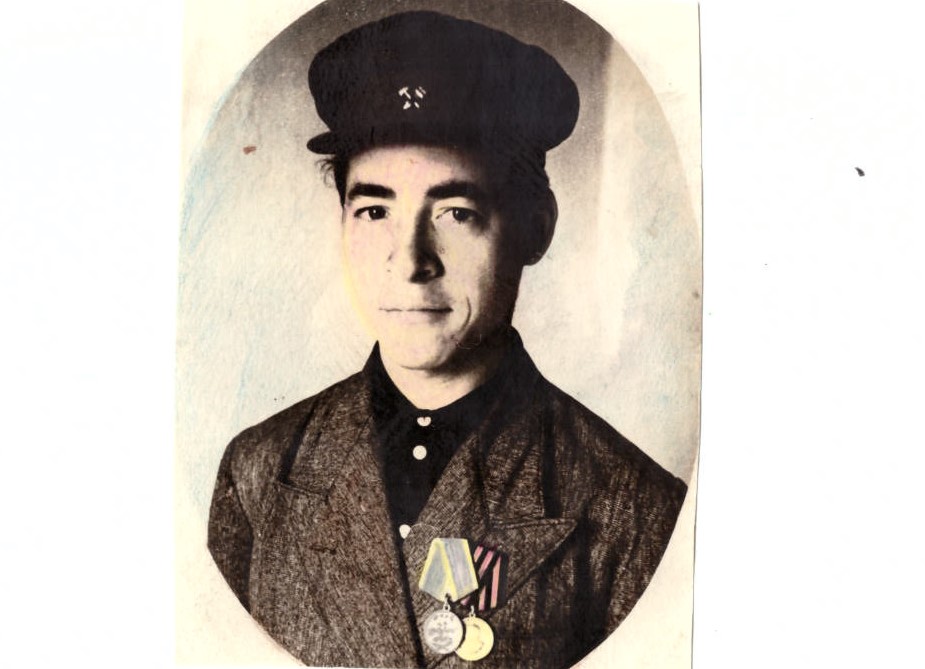 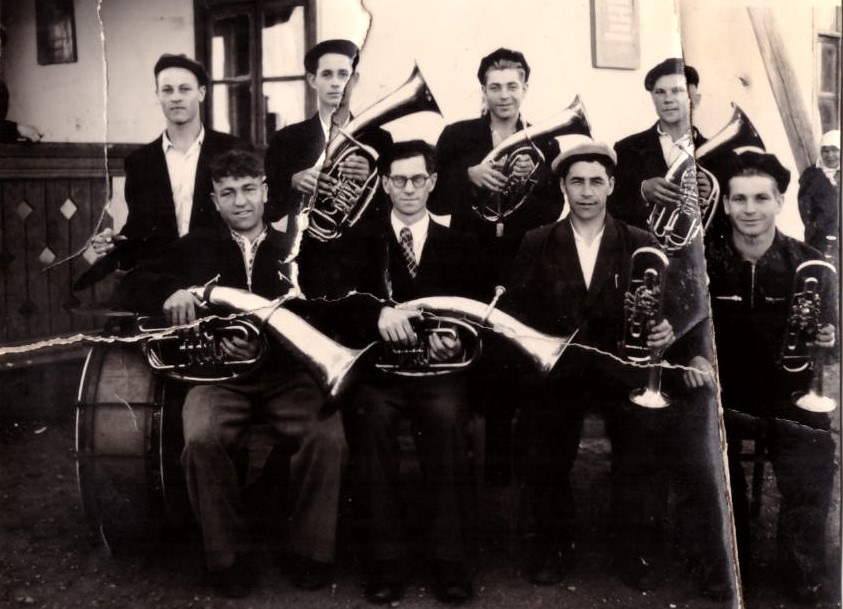 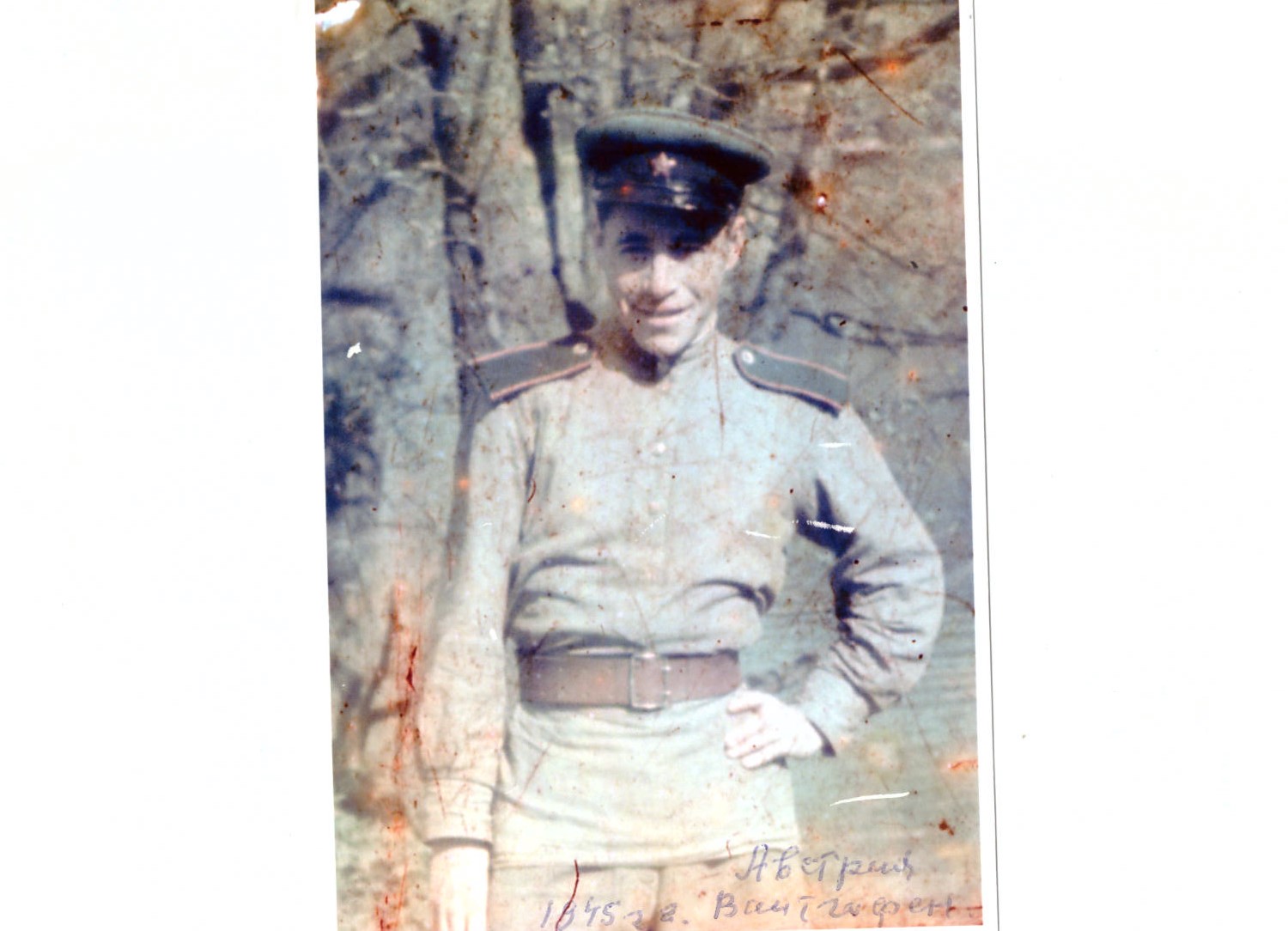 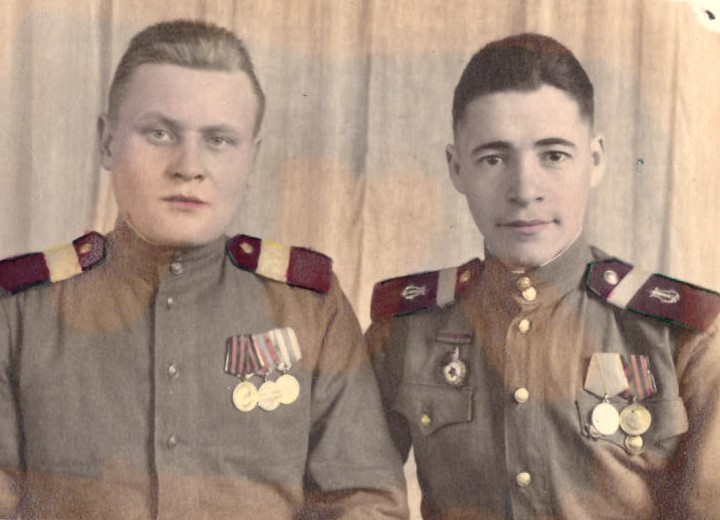 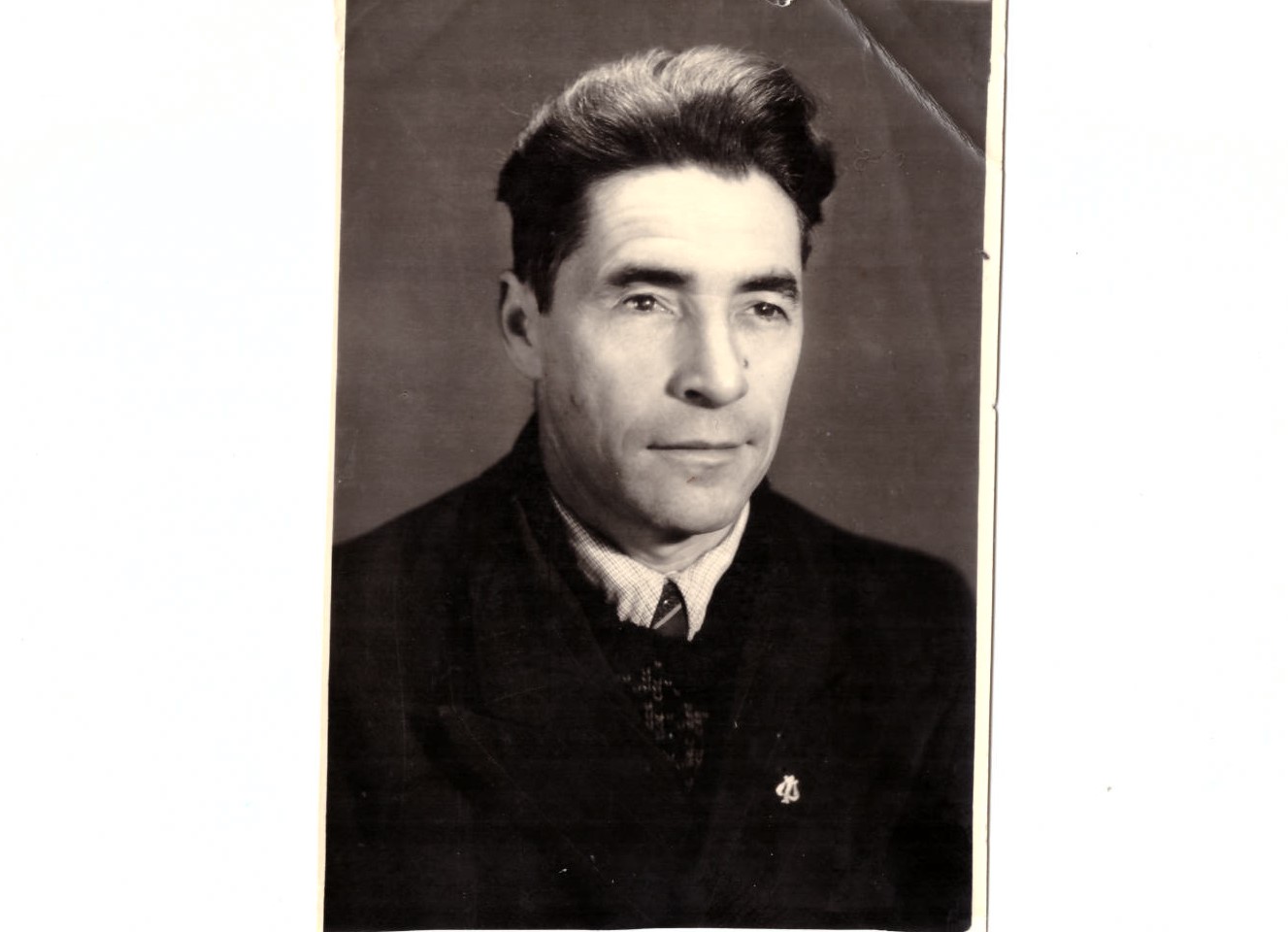 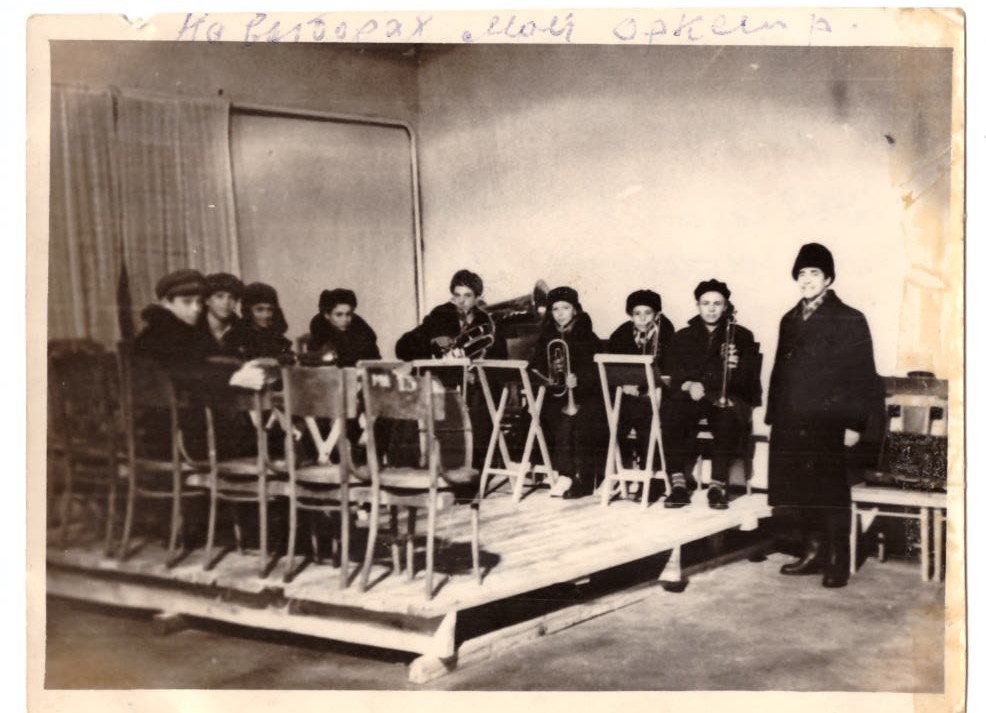 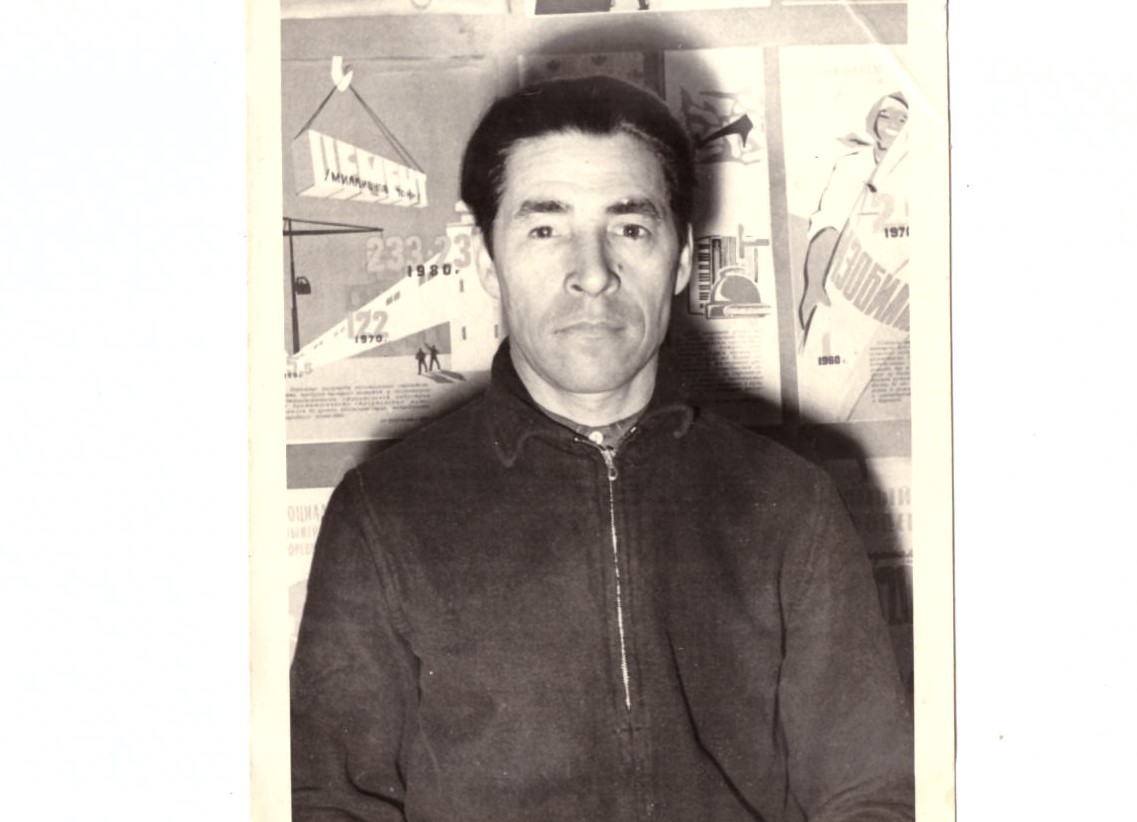 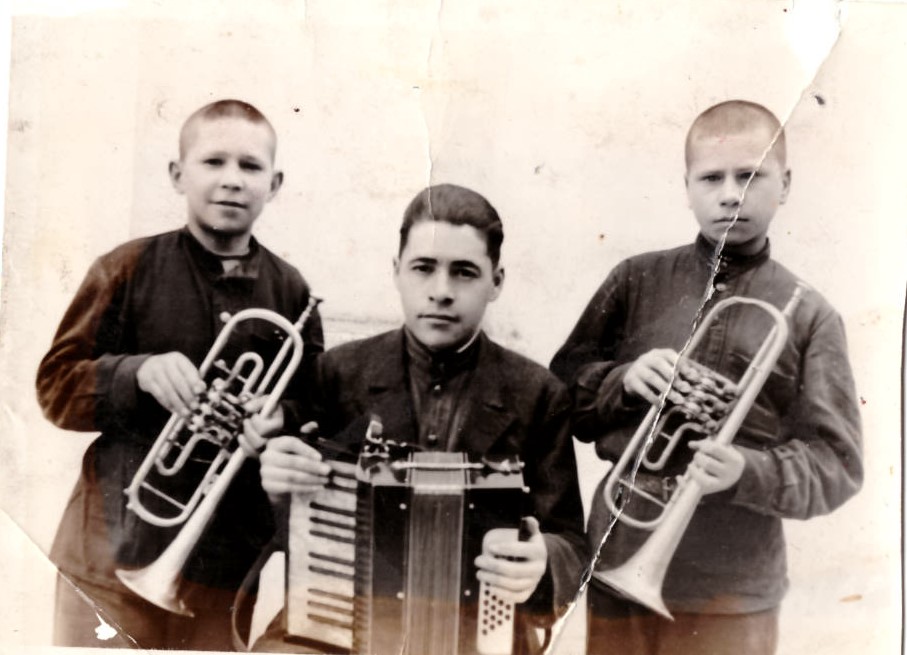 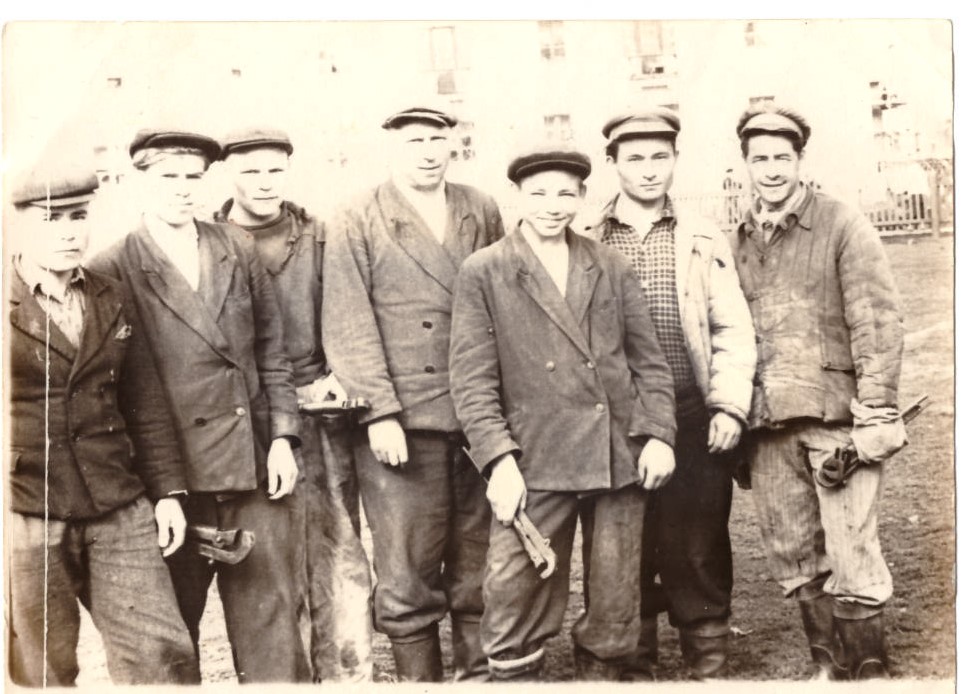 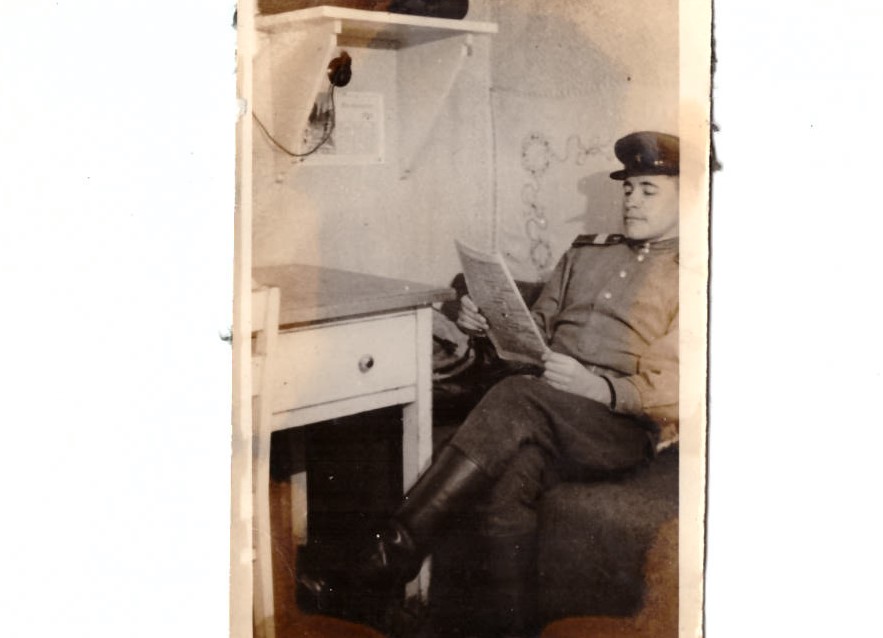 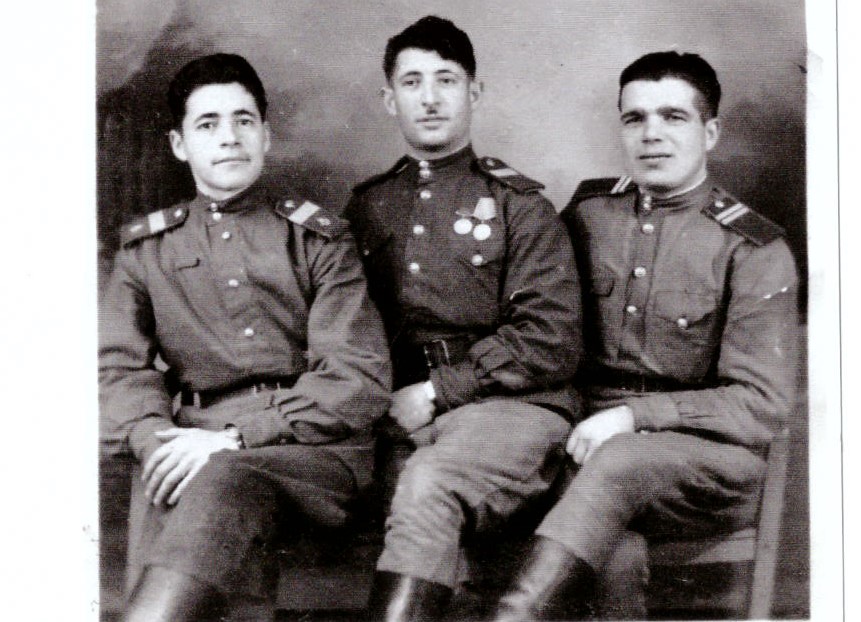 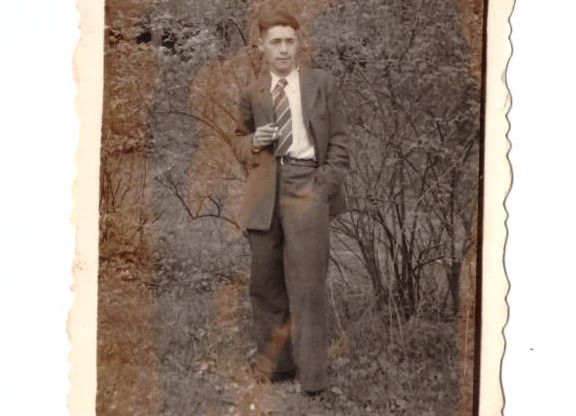 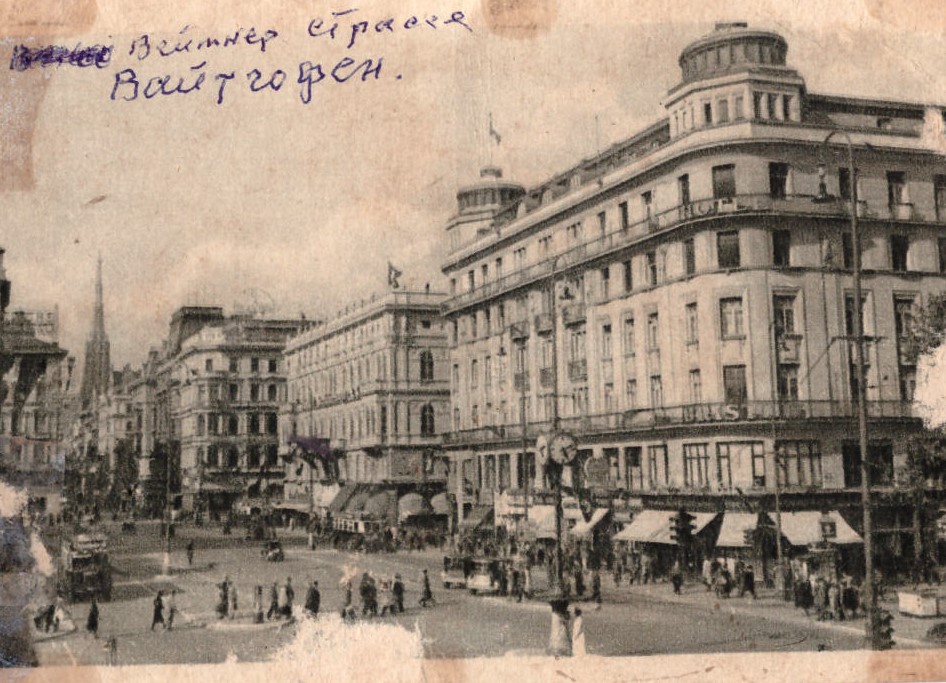 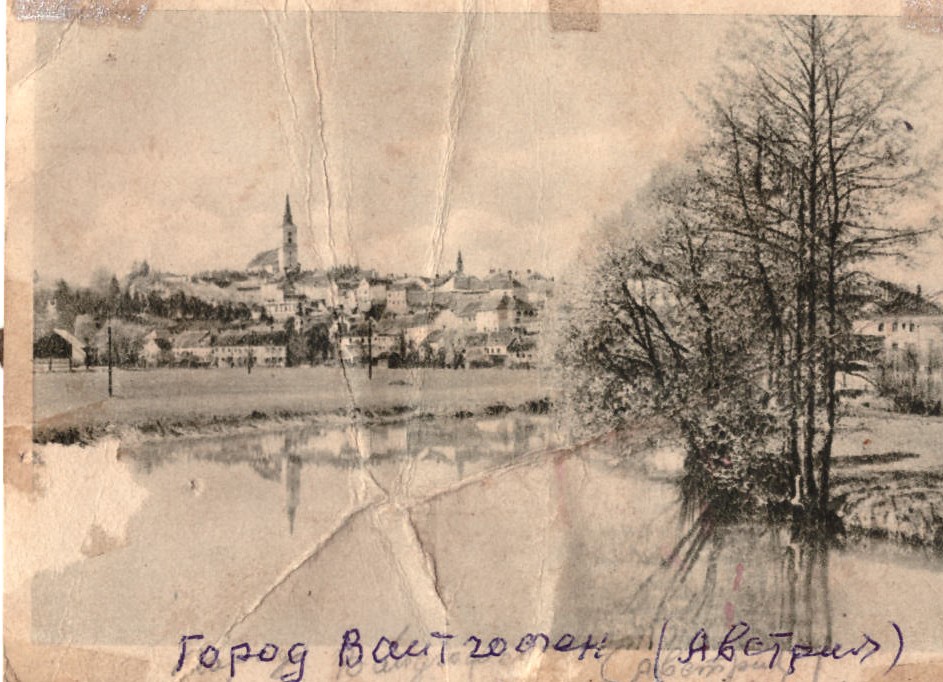 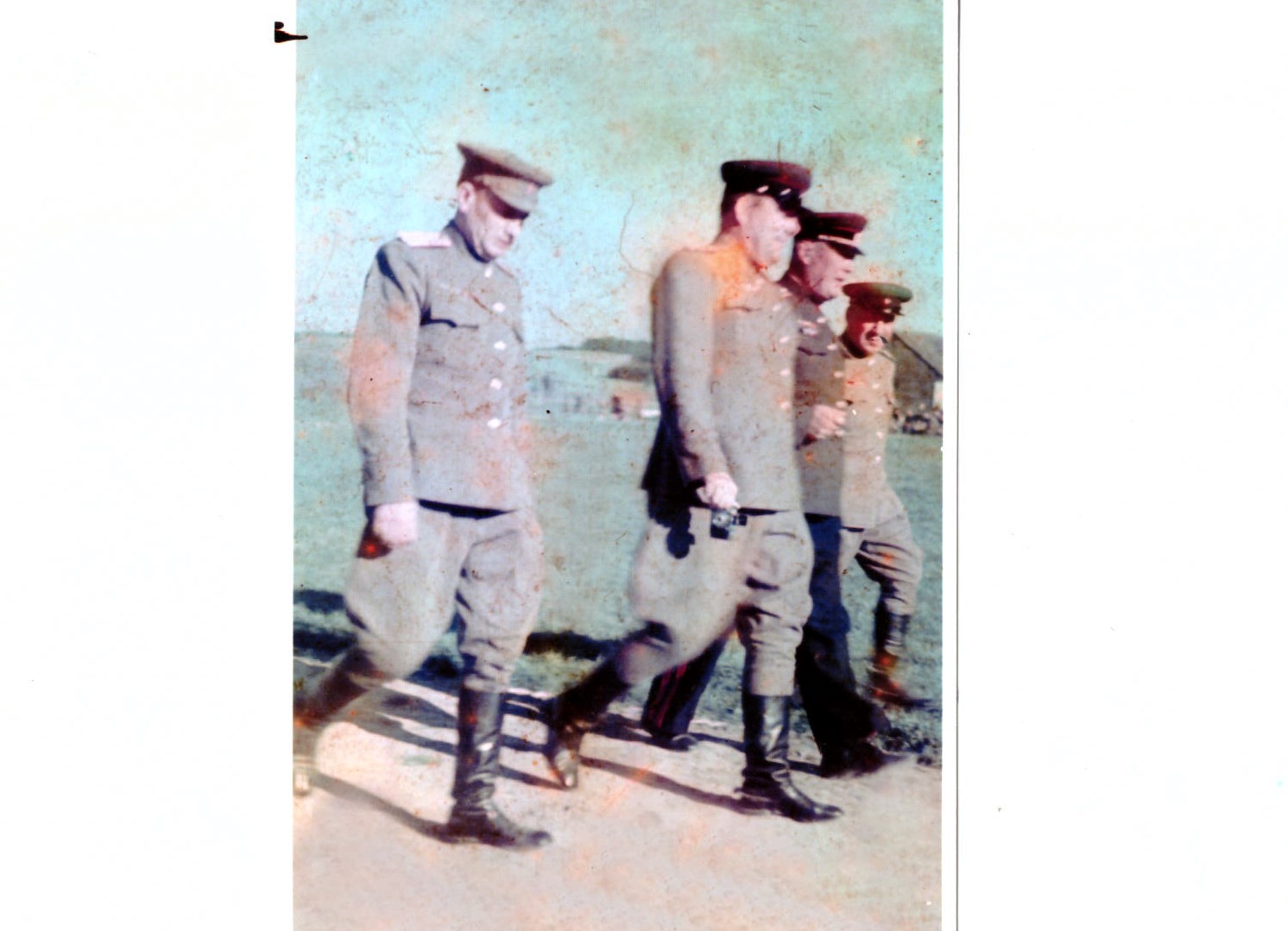 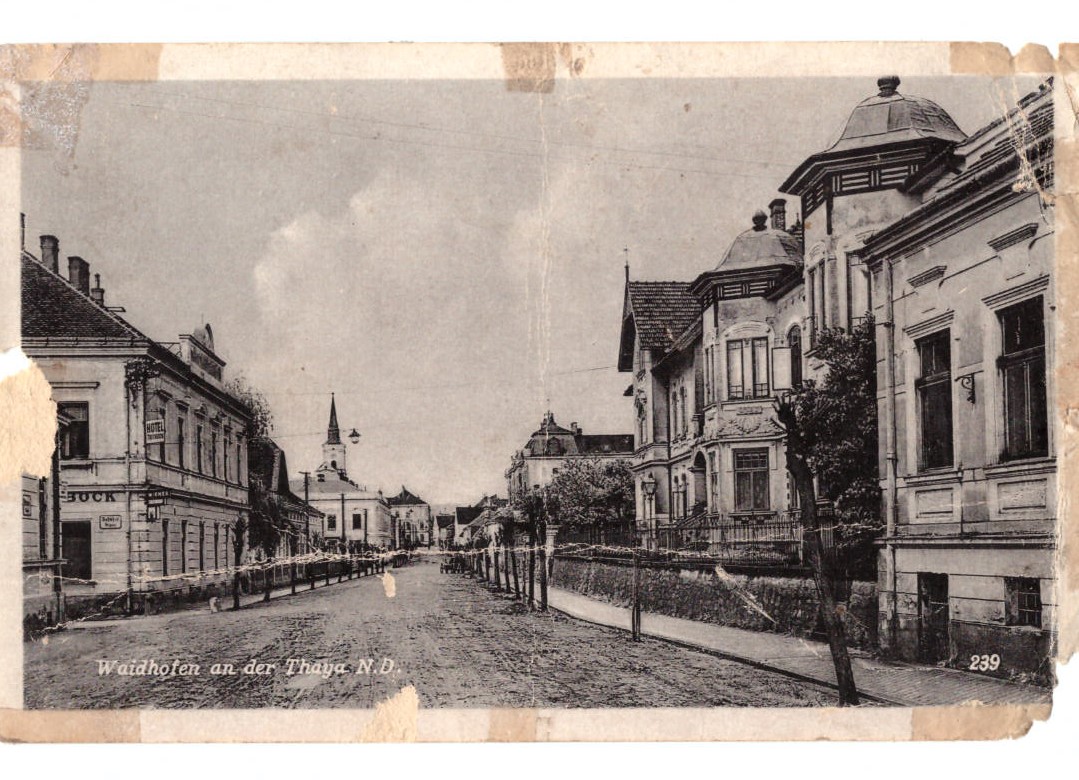 